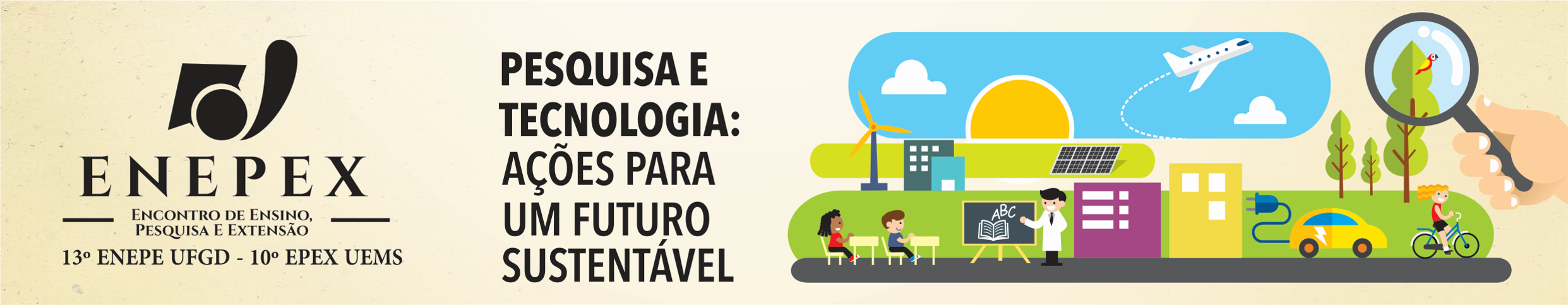 ALFABETIZAÇÃO NA EDUCAÇÃO ESPECIAL: abordagens sobre alfabetização em revistas acadêmicas digitais (1992 – 2018)PEREIRA, Thauane Cristine Branquinho¹ (cristine_pba@hotmail.com)BERTOLETTI, Estela Natalina Mantovani² (estelanmb@gmail.com)¹ Discente do curso de Pedagogia da UEMS – Paranaíba² Docente do curso de Pedagogia da UEMS – Paranaíba A presente comunicação tem por objetivo analisar em revistas acadêmicas digitais especializadas em Educação Especial, como vem sendo abordada a alfabetização de crianças. Trata-se de pesquisa de iniciação científica sem bolsa vinculada ao curso de Pedagogia, da Universidade Estadual de Mato Grosso do Sul/Unidade Universitária de Paranaíba, cujos procedimentos consistem em localização, seleção, organização e análise de artigos referentes a alfabetização publicados em quatro revistas: Revista Brasileira em Educação Especial- ABPEE, Revista Educação Especial-UFSM, Revista Educação Especial em Debate-UFES e Revista Diálogos e Perspectivas em Educação Especial-UNESP, nas quais foram localizados o total de 38 artigos publicados entre 1992 e 2018. Dos artigos localizados, 21 deles são da Revista Brasileira em Educação Especial, 13 são da Revista Educação Especial, e na Revista Educação Especial em Debate e Revista Diálogos e Perspectivas em Educação Especial foram localizados 2 artigos em cada. A pesquisa foi realizada no campo de busca de cada revista com palavras especificas: escrita, alfabetização, leitura e letramento. Os temas mais abordados são sobre a escrita para surdos e os desenvolvimentos na alfabetização de crianças com deficiência mental/intelectual, os demais temas tratam sobre autismo, deficiência visual (cego), deficiência auditiva, dislexia, síndrome de Down, altas habilidades e paralisia cerebral. Pode-se afirmar que a quantidade de artigos localizados é insatisfatória levando-se em consideração os outros temas abordados nas revistas, tornando-se necessário maior atenção ao tema no âmbito acadêmico dentro das revistas especializadas em Educação Especial. Espera-se que as produções acadêmicas deem a devida atenção para a área da alfabetização, considerada importante na escolarização de crianças seja no ensino regular como na Educação Especial.Palavras-chave: Historiografia da alfabetização. Educação Especial. Revistas Acadêmicas Digitais.